Creating Comics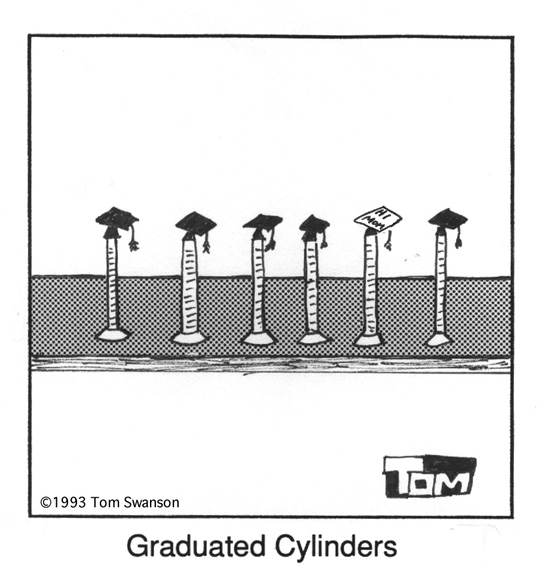 Comic Vocabulary Interactive Comic Vocabulary Definitions and Examples: Text Containers Comic Vocabulary Definitions and Examples: Layout & Design Comic Vocabulary Definitions and Examples: AnglesThink about the “science” that you want to show in your comic.  You may use any topic in science:  science processes, equipment used in science, anything that you think represents a “science” concept/idea.  Think about plays on words (cheetah---cheater), think about the characteristics of the animal or concept (giraffes have long necks, so they would need a long milk carton), think about comparisons that can be made to humans (tapeworms on vacation---families vacation; where would a tapeworm vacation?).  What is the overall message of the cartoon (what “science” is expressed)?Comic  Creator Student  Interactivehttp://www.readwritethink.org/materials/comic/index.htm